
   КЕМЕРОВСКАЯ ОБЛАСТЬТАШТАГОЛЬСКИЙ МУНИЦИПАЛЬНЫЙ РАЙОНАДМИНИСТРАЦИЯ   ШЕРЕГЕШСКОГО ГОРОДСКОГО ПОСЕЛЕНИЯ
ПОСТАНОВЛЕНИЕот «28» октября 2019 года                                          						 №116-п


«Об утверждении административного регламента по предоставлению муниципальной услуги по предоставлению места для захоронения (перезахоронения) под погребение умершего и выдаче разрешения на погребение»

В соответствии с Федеральным законом от 12.01.1996 N 8-ФЗ "О погребении и похоронном деле", Федеральным законом от 06.10.2003 N 131-ФЗ "Об общих принципах организации местного самоуправления в Российской Федерации", Федеральным законом от 27.07.2010 N 210-ФЗ "Об организации предоставления государственных и муниципальных услуг", постановлением  администрации Шерегешского городского поселения от «28» октября  2019 года N117-п "Об утверждении Положения об организации похоронного дела, предоставления услуг по погребению и содержанию общественных кладбищ на территории муниципального образования " Шерегешское городское поселение", Положения о порядке деятельности и предоставлении услуг по погребению на территории муниципального образования "Шерегешское городское поселение" специализированной службой по вопросам похоронного дела", статьей 14 Устава муниципального образования " Шерегешское городское поселение"
ПОСТАНОВЛЯЮ:
1. Утвердить административный регламент по предоставлению муниципальной услуги по предоставлению места для захоронения (перезахоронения) под погребение умершего и выдаче разрешения на погребение согласно приложению к настоящему Постановлению.
2. Настоящее Постановление вступает в силу после его официального опубликования.
3. Контроль за исполнением настоящего Постановления оставляю за собойВрио главы Шерегешскогогородского поселения 					В.А.ЛупенкоПриложение к Постановлению
от «28» октября  2019 г. N116-п1. Общие положения
1.1. Административный регламент предоставления муниципальной услуги по предоставлению места для захоронения (перезахоронения) под погребение умершего и выдаче разрешения на погребение (далее - административный регламент) устанавливает порядок предоставления муниципальной услуги и стандарт предоставления муниципальной услуги.
1.2. Заявителями муниципальной услуги по предоставлению места для захоронения под погребение умершего и выдаче разрешения на погребение (далее - муниципальная услуга) являются лица, взявшие на себя обязанность осуществить погребение умершего, в том числе супруг/супруга, близкие родственники умершего, дети, родители, усыновленные, усыновители, родные братья и родные сестры, внуки, дедушка, бабушка), иные родственники либо их законные представители, действующие на основании доверенности, оформленной в соответствии с законодательством Российской Федерации (далее - заявители).
1.2.1. Получателями муниципальной услуги по предоставлению места для захоронения (перезахоронения) под погребение умершего и выдаче разрешения на погребение являются лица, ответственные за захоронение, а при отсутствии такового - по заявлению супруга либо близкого родственника умершего.
1.3. Порядок информирования о предоставлении муниципальной услуги.
Информирование граждан о порядке предоставления муниципальной услуги осуществляется администрацией Шерегешского городского поселения по адресу: 652971 Кемеровская область, Таштагольский район, пгт. Шерегеш, ул. Гагарина, 6, контактный телефон: 8-38473-6-24-97.
Прием заявителей в администрации Шерегешского городского поселения осуществляется в соответствии со следующим графиком:
понедельник - четверг - 08.30 - 17.30;
пятница - 08.30 - 15.00;
суббота - 08.30 - 15.00;
время перерыва с понедельника по субботу - 12.30 - 13.30.
Адрес электронной почты  администрации Шерегешского городского поселения – sheregesh2018@yandex.ru
Официальный сайт администрации Шерегешского городского поселения – http://www admsheregesh.ruИнформация о порядке предоставления муниципальной услуги представлена на информационных стендах администрации Шерегешского городского поселения по адресу: 652971 Кемеровская область, Таштагольский район, пгт. Шерегеш, ул. Гагарина, 6, контактный телефон: 8-38473-6-24-97, а также в сети Интернет на официальном сайте администрации Шерегешского городского поселения - http://www admsheregesh.ru (в разделе "Оказание услуг"); едином портале государственных и муниципальных услуг (функций) и (или) Портале государственных и муниципальных услуг Кемеровской области.
1.3.1. Способы и порядок получения информации о правилах предоставления муниципальной услуги.
Информация предоставляется в форме консультирования или публичного информирования (на стендах администрации Шерегешского городского поселения, на официальном сайте администрации Шерегешского городского поселения в сети Интернет http://www admsheregesh.ru).	
Информация о порядке предоставления муниципальной услуги и информация об услугах, которые являются необходимыми и обязательными для предоставления муниципальной услуги, размещена:
- на информационных стендах администрации Шерегешского городского поселения по адресу: 652971 Кемеровская область, Таштагольский район, пгт. Шерегеш, ул. Гагарина, (информация о местонахождении администрации, должностных лицах, уполномоченных предоставлять муниципальную услугу, и номерах контактных телефонов, графике работы управления, графике личного приема руководителя  администрации, адресе электронной почты управления, порядке приема обращения, перечне документов, необходимых для предоставлении муниципальной услуги, а также образцы заявлений о предоставлении муниципальной услуги);
- на официальном сайте http://www.admsheregesh.ru в сети Интернет (раздел "Электронный муниципалитет"), а также в федеральной государственной информационной системе "Единый портал государственных и муниципальных услуг (функций)" и (или) "Портал государственных и муниципальных услуг (функций) Кемеровской области".
При ответах на телефонные звонки и устные обращения заявителей должностное лицо, осуществляющее информирование заявителя о предоставлении муниципальной услуги:
- сообщает наименование органа, свои фамилию, имя, отчество и замещаемую должность;
- в вежливой форме четко и подробно информирует заявителя по интересующим вопросам;
- принимает все необходимые меры для ответа на поставленные вопросы, в том числе с привлечением других должностных лиц, или сообщает номер телефона, по которому можно получить необходимую информацию, либо назначает другое удобное для заявителя время устного информирования о порядке предоставления муниципальной услуги.
Устное информирование о предоставлении муниципальной услуги должно проводиться с учетом требований официально-делового стиля речи.2. Стандарт предоставления муниципальной услуги
2.1. Наименование муниципальной услуги: предоставление места для захоронения (перезахоронения) под погребение умершего и выдача разрешения на погребение.
Муниципальную услугу от имени администрации Шерегешского городского поселения предоставляет специально уполномоченный специалист (далее Специалист) на основании правого акта органа местного самоуправления.
2.2. Специалист  не вправе требовать от заявителя:
- представления документов и информации или осуществления действий, представление или осуществление которых не предусмотрено нормативными правовыми актами, указанными в п. 2.7 настоящего Административного регламента;
- осуществления действий, в том числе согласований, необходимых для получения муниципальной услуги и связанных с обращением в иные органы и организации, за исключением получения услуг и получения документов и информации, представляемых в результате предоставления таких услуг, включенных в Перечень услуг, которые являются необходимыми и обязательными для предоставления муниципальных услуг;
- представления документов и информации, в том числе подтверждающих внесение заявителем платы за предоставление муниципальных услуг, которые находятся в распоряжении органов, предоставляющих муниципальные услуги, иных государственных органов, органов местного самоуправления либо подведомственных государственным органам или органам местного самоуправления организаций, участвующих в предоставлении предусмотренных частью 1 статьи 1 Федерального закона от 27.07.2010 N 210-ФЗ "Об организации предоставления государственных и муниципальных услуг" (далее - Федеральный закон) муниципальных услуг, в соответствии с нормативными правовыми актами Российской Федерации, нормативными правовыми актами субъектов Российской Федерации, муниципальными правовыми актами, за исключением документов, включенных в определенный частью 6 статьи 7 Федерального закона перечень документов. Заявитель вправе представить указанные документы и информацию в управление по собственной инициативе;
- представления документов и информации, отсутствие и (или) недостоверность которых не указывались при первоначальном отказе  администрации Шерегешского городского поселения в приеме документов, необходимых для предоставления муниципальной услуги, либо в предоставлении муниципальной услуги, за исключением следующих случаев:
а) изменение требований нормативных правовых актов, касающихся предоставления муниципальной услуги, после первоначальной подачи заявления о предоставлении муниципальной услуги;
б) наличие ошибок в заявлении о предоставлении муниципальной услуги и документах, поданных заявителем после первоначального отказа в приеме документов, необходимых для предоставления муниципальной услуги, либо в предоставлении муниципальной услуги и не включенных в представленный ранее комплект документов;
в) истечение срока действия документов или изменение информации после первоначального отказа в приеме документов, необходимых для предоставления муниципальной услуги, либо в предоставлении муниципальной услуги;
г) выявление документально подтвержденного факта (признаков) ошибочного или противоправного действия (бездействия) должностного лица администрации Шерегешского городского поселения, муниципального служащего, работника многофункционального центра при первоначальном отказе в приеме документов, необходимых для предоставления муниципальной услуги, либо в предоставлении муниципальной услуги, о чем в письменном виде за подписью главы Шерегешского городского поселения, руководителя многофункционального центра при первоначальном отказе в приеме документов, необходимых для предоставления муниципальной услуги, уведомляется заявитель, а также приносятся извинения за доставленные неудобства;
д) а также иных случаев, предусмотренных законодательством.
2.3. Результатами предоставления муниципальной услуги являются:
1. Предоставление места для захоронения под погребение умершего и выдача разрешения на погребение.
2. Выдача постановления  администрации Шерегешского городского поселения о проведении перезахоронения останков умершего (изъятия урн с прахом).
В случае наличия оснований для отказа в предоставлении муниципальной услуги заявителю выдается решение об отказе в предоставлении муниципальной услуги с указанием причин отказа.
2.4. Срок предоставления муниципальной услуги.
В случае предоставление места для захоронения под погребение умершего - 1 рабочий день.
В случае выдачи разрешения на проведение перезахоронения останков умершего - 30 рабочих дней.
2.5. Правовые основания для предоставления муниципальной услуги:
- Конституция Российской Федерации;
- Гражданский кодекс Российской Федерации;
- Устав муниципального образования "Шерегешское городское поселение";
- Федеральный закон от 27.07.2010 N 210-ФЗ "Об организации предоставления государственных и муниципальных услуг";
- Федеральный закон от 06.10.2003 N 131-ФЗ "Об общих принципах организации местного самоуправления в Российской Федерации";
- Федеральный закон от 12.01.1996 N 8-ФЗ "О погребении и похоронном деле";
- Положение об организации похоронного дела, предоставления услуг по погребению и содержанию общественных кладбищ на территории муниципального образования "Шерегешское городское поселения", Положение о порядке деятельности и предоставлении услуг по погребению на территории муниципального образования "Шерегешское городское поселение" специализированной службой по вопросам похоронного дела, утвержденные постановлением  Шерегешского городского поселения от «__»_____ N___  -п.
2.6. Перечень документов, необходимых для предоставления муниципальной услуги.
2.6.1. Документы, необходимые для предоставления места для захоронения под погребение умершего:
а) документы, которые заявитель представляет самостоятельно:
- заявление о предоставлении места для захоронения и разрешения на погребение умершего (приложение 1 к административному регламенту).
В случае погребения умершего на ранее предоставленном месте - заявление о выдаче разрешения на погребение на ранее предоставленном месте для захоронения (приложение 2 к административному регламенту);
- копия документа, удостоверяющего личность заявителя (оригинал предъявляется заявителем (представителем заявителя);
- согласие на обработку персональных данных заявителя (приложение 4 к административному регламенту);
- заверенная собственноручно заявителем либо нотариально удостоверенная доверенность, уполномочивающая представителя представлять интересы заявителя при получении места для захоронения и разрешения на погребение, - если заявление от имени заявителя подается его представителем;
- свидетельство о смерти умершего.
В случае погребения умершего на ранее предоставленном месте для захоронения заявителем дополнительно представляются любые документы, подтверждающие, что умерший и ранее погребенный на данном месте захоронения состояли в близком родстве либо в брачных отношениях.
В случае наличия у умершего волеизъявления быть погребенным на ранее предоставленном месте родственного захоронения заявителем дополнительно представляются письменное волеизъявление умершего, а также письменное согласие на такое захоронение ответственного за захоронение;
б) документы, представляемые заявителем самостоятельно, необходимые для предоставления муниципальной услуги:
- подготовка и выдача справки о проведении кремации тела (останков) (представляется крематорием в случае погребения урны с прахом).
2.6.2. Документы, необходимые для проведения перезахоронения останков умершего и изъятия урн с прахом:
а) документы, которые заявитель представляет самостоятельно:
- заявление о разрешении на проведение перезахоронения (приложение 3 к административному регламенту);
- документ, удостоверяющий личность заявителя;
- согласие на обработку персональных данных заявителя (приложение 4 к регламенту);
- заверенная собственноручно заявителем либо нотариально удостоверенная доверенность уполномочивающая представителя представлять интересы заявителя при получении разрешения о проведении перезахоронения - если заявление от имени заявителя подается его представителем;
- свидетельство о смерти умершего;
б) документы, представляемые заявителем самостоятельно, необходимые для предоставления муниципальной услуги:
- подготовка и выдача справки о проведении кремации тела (останков) (представляется крематорием в случае кремации останков после их извлечения);
в) документы, запрашиваемые с использованием системы межведомственного электронного взаимодействия:
- разрешение на погребение тела (останков) в ином месте - запрашивается в органах местного самоуправления субъектов РФ (в случае если перезахоронение останков умершего планируется на кладбище другого муниципального образования);
- разрешение на проведение эксгумации и транспортировку покойного, свидетельствующее об отсутствии инфекционных заболеваний (запрашивается в Управлении Федеральной службы по надзору в сфере защиты прав потребителей и благополучия человека по Кемеровской области);
- справка о том, что смерть человека не была связана с уголовно наказуемыми действиями (Отдел МВД России по  Кемеровской области по г. Таштаголу.
Указанные документы заявитель вправе представить по собственной инициативе;
г) документы, находящиеся в распоряжении администрации Шерегешского городского поселения:
- разрешение на погребение тела (останков) в ином месте (в случае если перезахоронение останков умершего планируется на территории муниципального образования "Шерегешское городское поселение").
2.7. Перечень оснований для отказа в предоставлении муниципальной услуги.
2.7.1. В случае предоставления места для захоронения под погребение умершего:
- отсутствуют документы, обязанность представления которых возложена на заявителя;
- отсутствие мест для захоронения на указанном заявителем общественном кладбище.
2.7.2. В случае перезахоронения останков умершего и изъятия урн с прахом:
- отсутствуют документы, обязанность представления которых возложена на заявителя;
- отсутствие места для перезахоронения на указанном заявителем общественном кладбище;
- с момента проведения погребения останков умершего прошло менее 12 месяцев;
- иные основания, предусмотренные действующим законодательством.
2.8. Основания для приостановления предоставления муниципальной услуги отсутствуют.
2.9. Муниципальная услуга предоставляется без взимания платы.
2.10. Максимальный срок ожидания в очереди при подаче заявления о предоставлении муниципальной услуги и при получении результата предоставления муниципальной услуги не должен превышать 15 минут.
2.11. Срок регистрации заявления заявителя о предоставлении муниципальной услуги не должен превышать 3 часов.
2.12. Требования к местам предоставления муниципальной услуги.
Помещение, предназначенное для ожидания заявителей, оборудовано в соответствии с санитарными правилами и нормами, с соблюдением необходимых мер безопасности, оборудовано достаточным количеством стульев, столами для возможности оформления документов, канцелярскими принадлежностями. Места ожидания оборудованы системой кондиционирования для создания комфортных условий для заявителей и оптимальных условий для работы сотрудников.
На рабочем месте должностного лица, осуществляющего прием заявителей, располагается табличка с указанием фамилии, имени, отчества и должности.
Места информирования, предназначенные для ознакомления заявителей с информационными материалами, оборудуются информационными стендами.
На информационных стендах размещается следующая информация:
- режим работы администрации;
- график личного приема уполномоченными должностными лицами;
- порядок и срок предоставления муниципальной услуги;
- перечень документов, необходимых для предоставления муниципальной услуги;
- образцы заявлений о предоставлении муниципальной услуги;
- перечень нормативных правовых актов, регламентирующих предоставление муниципальной услуги.
2.13. Показатели доступности и качества предоставления муниципальной услуги.
2.13.1. Показателями качества муниципальной услуги являются:
- удовлетворенность сроками предоставления услуги;
- удовлетворенность условиями ожидания приема;
- удовлетворенность порядком информирования о предоставлении услуги;
- удовлетворенность вниманием должностных лиц.
2.13.2. Показателями доступности муниципальной услуги являются:
- оценка уровня информирования заявителей о порядке предоставления муниципальной услуги по результатам опроса (достаточный/недостаточный);
- доля получателей, получивших необходимые сведения о порядке предоставления муниципальной услуги с официального сайта  администрации Шерегешского городского поселения  http://www admsheregesh.ru (% по результатам опроса);
- доля получателей, направивших свои замечания и предложения об усовершенствовании порядка предоставления муниципальной услуги посредством использования информационной системы обеспечения обратной связи http://www admsheregesh.ru (% от общего числа получателей);
- количество взаимодействий заявителя при предоставлении муниципальной услуги с муниципальным служащим - 2.
2.14. Требования к доступности и качеству предоставления муниципальной услуги.
2.14.1. Требования к доступности:
- наличие различных каналов получения информации о предоставлении муниципальной услуги;
- транспортная доступность предоставления муниципальной услуги;
- соблюдение сроков ожидания в очереди при предоставлении муниципальной услуги;
- соблюдение сроков предоставления муниципальной услуги;
- наличие информации о порядке предоставления муниципальной услуги на официальном сайте администрации Шерегешского городского поселения http://www admsheregesh.ru;
- соблюдение сроков подготовки документов, запрашиваемых заявителями;
- отсутствие обоснованных жалоб заявителей.3. Состав, последовательность и сроки выполнения административных процедур, требования к порядку их выполнения, в том числе особенности выполнения административных процедур в электронной форме
3.1. Предоставление муниципальной услуги (в случае предоставления места для погребения умершего) включает в себя следующие административные процедуры:
- прием и регистрация документов, необходимых для предоставления муниципальной услуги;
- рассмотрение документов, необходимых для предоставления муниципальной услуги;
- выдача заявителю удостоверения о регистрации захоронения.
3.1.1. Прием и регистрация документов, необходимых для предоставления муниципальной услуги.
Основанием для начала процедуры предоставления муниципальной услуги является поступление письменного заявления заявителя на предоставление муниципальной услуги в администрации Шерегешского городского поселения.
Заявление принимается на бланке по форме согласно приложению 1 к административному регламенту. В случае проведения захоронения на ранее предоставленном месте заявление принимается по форме согласно приложению 2 к административному регламенту.
При приеме заявления специалист администрации  Шерегешского городского поселения проверяет правильность заполнения бланка заявления на предмет полноты указанных сведений, наличие документа, удостоверяющего личность представителя заявителя, документа, удостоверяющего полномочия представителя заявителя (в случае обращения представителя заявителя), заверяет копии документов на основании представленных оригиналов документов.
Специалист администрации  Шерегешского городского поселения, осуществляющий прием заявления, регистрирует заявление в установленном порядке.
Результатом выполнения действий в рамках административной процедуры является регистрация заявления и поступивших документов специалистом отдела благоустройства.
Максимальный срок выполнения действий в рамках административной процедуры - 3 часа.
3.1.2. Рассмотрение документов, необходимых для предоставления муниципальной услуги.
Основанием для начала административной процедуры является поступление заявления и пакета документов, необходимых для предоставления муниципальной услуги, специалисту отдела благоустройства.
Специалист администрации Шерегешского городского поселения с момента получения заявления:
1. Проводит проверку наличия документов, необходимых для принятия решения о предоставлении муниципальной услуги.
2. Проводит проверку на наличие возможности захоронения умершего на выбранном участке.
3. Определяет наличие оснований для отказа в предоставлении муниципальной услуги.
4. В случае наличия оснований для отказа в предоставлении муниципальной услуги, указанных в подпункте 2.8.1 пункта 2.8 административного регламента, готовит заявителю уведомление об отказе с указанием причин отказа.
Решение об отказе в письменной форме администрацией Шерегешского городского поселения выдается заявителю в течение 1 рабочего дня.
4. В случае отсутствия оснований для отказа в предоставлении муниципальной услуги специалист администрации Шерегешского городского поселения осуществляет подготовку удостоверения о регистрации захоронения.
Захоронение регистрируется в книге регистрации захоронений с указанием фамилии, имени, отчества (при наличии) умершего, номера участка, могилы, даты погребения, а также сведений об ответственном за данное захоронение.
Максимальный срок выполнения действий в рамках административной процедуры - 1 рабочий день с момента подачи заявления.
3.1.3. Выдача заявителю удостоверения о регистрации захоронения.
Основанием для начала административной процедуры является подготовленное удостоверение о регистрации захоронения.
Удостоверение о регистрации захоронения выдается заявителю на руки в день подачи заявления на предоставление услуги.
Максимальный срок выполнения действий в рамках административной процедуры - 1 рабочий день с момента подачи заявления.
3.2. Предоставление муниципальной услуги (в случае проведения перезахоронения останков умершего (урны с прахом) включает в себя следующие административные процедуры:
- прием и регистрация документов, необходимых для предоставления муниципальной услуги;
- рассмотрение документов, необходимых для предоставления муниципальной услуги;
- выдача заявителю разрешения на проведение перезахоронения;
- извлечение тела, останков умершего (урны с прахом) из места захоронения для последующего перезахоронения;
- перезахоронение останков умершего (урн с прахом) в ином месте, то есть перенос останков умершего (урны с прахом) путем эксгумации и последующего захоронения.
3.2.1. Прием и регистрация документов, необходимых для предоставления муниципальной услуги.
Основанием для начала процедуры предоставления муниципальной услуги является поступление письменного заявления заявителя на предоставление муниципальной услуги в администрации Шерегешского городского поселения.
Заявление принимается на бланке по форме согласно приложению 3 к административному регламенту.
При приеме заявления специалист отдела благоустройства проверяет правильность заполнения бланка заявления на предмет полноты указанных сведений, наличие документа, удостоверяющего личность заявителя, документа, удостоверяющего полномочия представителя заявителя (в случае обращения представителя заявителя), заверяет копии документов на основании представленных оригиналов документов.
Специалист администрации Шерегешского городского поселения, осуществляющий прием заявления, регистрирует заявление в установленном порядке.
Результатом выполнения действий в рамках административной процедуры является регистрация заявления и поступивших документов специалистом отдела благоустройства.
Результат выполнения действий в рамках данной административной процедуры совпадает с началом следующей административной процедуры.
Максимальный срок выполнения действий в рамках административной процедуры - 1 рабочий день.
3.2.2. Рассмотрение документов, необходимых для предоставления муниципальной услуг.
Основанием для начала административной процедуры является поступление заявления и пакета документов, необходимых для предоставления муниципальной услуги, специалисту администрации Шерегешского городского поселения.
Специалист администрации Шерегешского городского поселения с момента получения заявления проводит проверку наличия документов, необходимых для принятия решения о предоставлении муниципальной услуги.
В случае непредставления заявителем (заявителями) по собственной инициативе документов, указанных в абзаце в) подпункта 2.6.2 пункта 2.6 раздела 2 настоящего Административного регламента, специалист администрации Шерегешского городского поселения запрашивает сведения по каналам системы межведомственного электронного взаимодействия.
Максимальный срок выполнения межведомственного электронного взаимодействия - 5 рабочих дней.
После получения ответов на межведомственные запросы специалист  администрации Шерегешского городского поселения в течение 2 календарных дней, следующих за днем получения запрашиваемой информации (документов), проверяет полноту полученной информации (документов).
В случае если указанные документы были представлены заявителем по собственной инициативе, направление запросов не производится.
После поступления в администрацию Шерегешского городского поселения всех необходимых сведений ответственный специалист проводит проверку на наличие оснований для отказа в предоставлении муниципальной услуги.
В случае наличия оснований для отказа в предоставлении муниципальной услуги, указанных в подпункте 2.8.2 пункта 2.8 раздела 2 административного регламента, специалист отдела благоустройства готовит заявителю отказ в письменной форме с указанием причин отказа.
При отсутствии оснований для отказа в предоставлении муниципальной услуги специалист администрации Шерегешского городского поселения осуществляет подготовку постановления  администрации Шерегешского городского поселения о проведении эксгумации останков (изъятия урн с прахом) для их перезахоронения в ином месте.
Максимальный срок выполнения действий в рамках административной процедуры - 28 рабочих дней.
3.2.3. Выдача заявителю разрешения на проведение перезахоронения.
Основанием для начала административной процедуры является подготовленное постановление администрации Шерегешского городского поселения о проведении перезахоронения останков (изъятия урн с прахом).
Для выдачи постановления администрации Шерегешского городского поселения о проведении перезахоронения останков (изъятия урн с прахом) заявитель или его законный представитель приглашается по телефону. Результатом предоставления муниципальной услуги является постановление администрации Шерегешского городского поселения о проведении перезахоронения останков (изъятия урн с прахом), которое выдается на руки заявителю.
Максимальный срок выполнения действий в рамках административной процедуры - 30 рабочих дней.
3.2.4. Извлечение тела, останков умершего (урны с прахом) из места захоронения для последующего перезахоронения.
На основании выданного постановления администрации Шерегешского городского поселения проводится извлечение останков умершего или изъятие урн с прахом. Извлечение останков умершего (урны с прахом) производится в присутствии заявителя и специалиста администрации Шерегешского городского поселения.
В день проведения извлечения останков умершего (урны с прахом) в двух экземплярах составляется акт о проведении извлечения останков умершего (урны с прахом), подтверждающий факт проведения извлечения останков умершего (урны с прахом) с целью их перезахоронения. Акт подписывается специалистом администрации Шерегешского городского поселения. Один экземпляр акта выдается заявителю на руки. Второй экземпляр хранится в управлении.
После погребения останков на выбранном участке нового кладбища проводится перерегистрация захоронения:
а) в случае перезахоронения останков (урны с прахом) в ином муниципальном образовании - ранее выданное удостоверение о регистрации и захоронении аннулируется;
б) в случае перезахоронения останков (урны с прахом) в муниципальном образовании "Шерегешское городское поселение" заявителю выдается новое удостоверение о регистрации захоронения за сутки до проведения погребения останков (урны с прахом) на новом месте.
3.3. Эксгумация в следственных, оперативно-розыскных и иных правоохранительных целях проводится в порядке, установленном федеральным законодательством для проведения эксгумации в указанных целях.
3.3.1. Основанием для проведения эксгумации в следственных, оперативно-розыскных и иных правоохранительных целях является вынесенное постановление правоохранительных органов либо решение суда.4. Формы контроля за исполнением административного регламента
4.1. Текущий контроль за соблюдением последовательности действий, определенных административными процедурами по предоставлению муниципальной услуги, осуществляется  и (или) его заместителями, на основании приказа.
4.2. Текущий контроль осуществляется путем проведения проверок соблюдения и исполнения специалистами отдела благоустройства положений настоящего административного регламента.
4.3. Периодичность осуществления контроля устанавливается главой Шерегешского городского поселения.
4.4. Текущий контроль включает в себя проведение плановых (на основании планов работы управления) и внеплановых (по конкретному обращению заявителя, содержащему обоснованную жалобу на решения и действия (бездействие) должностных лиц) проверок. При проверке могут рассматриваться все вопросы, связанные с предоставлением муниципальной услуги, - комплексные проверки, или вопросы, связанные с исполнением отдельных административных процедур.
4.5. Специалисты администрации Шерегешского городского поселения, осуществляющие выполнение административных процедур, предусмотренных настоящим административным регламентом, несут ответственность в соответствии с законодательством Российской Федерации за соблюдение сроков, порядка рассмотрения и приема документов, определение оснований предоставления либо отказа в предоставлении муниципальной услуги.
4.6. Для проведения проверки полноты и качества совершения действий и принимаемых решений может быть создана комиссия. Результаты деятельности комиссии оформляются в виде акта, в котором отмечаются выявленные недостатки и предложения по их устранению.
4.7. В случае нарушений прав граждан действиями (бездействием) специалистов управления виновные лица привлекаются к ответственности в порядке, установленном законодательством Российской Федерации.
4.8. Контроль за предоставлением муниципальной услуги в соответствии с настоящим Административным регламентом может осуществляться со стороны граждан, их объединений и организаций в соответствии с действующим законодательством.5. Досудебное (внесудебное) обжалование заявителем решений и действий (бездействия) управления, должностного лица управления либо муниципального служащего
5.1. Предмет досудебного (внесудебного) обжалования заявителем решений и действий (бездействия) управления, должностного лица управления либо муниципального служащего.
5.1.1. Заявитель может обратиться с жалобой, в том числе в следующих случаях:
а) нарушение срока регистрации запроса заявителя о предоставлении муниципальной услуги;
б) нарушение срока предоставления муниципальной услуги;
в) требование у заявителя документов или информации либо осуществления действий, представление или осуществление которых не предусмотрено нормативными правовыми актами Российской Федерации, Кемеровской области, нормативными правовыми актами органов местного самоуправления муниципального образования " Шерегешское городское поселение" для предоставления муниципальной услуги;
г) отказ в приеме документов, представление которых предусмотрено правовыми актами для предоставления муниципальной услуги, у заявителя;
д) отказ в предоставлении муниципальной услуги, если основания отказа не предусмотрены федеральными законами и принятыми в соответствии с ними иными нормативными правовыми актами Российской Федерации, Кемеровской  области, нормативными правовыми актами органов местного самоуправления муниципального образования "Шерегешское городское поселение";
е) затребование с заявителя при предоставлении муниципальной услуги платы, не предусмотренной нормативными правовыми актами Российской Федерации, Кемеровской области области, нормативными правовыми актами органов местного самоуправления муниципального образования "Шерегешское городское поселение";
ж) отказ должностного лица  администрации Шерегешского городского поселения в исправлении допущенных опечаток и ошибок в выданных в результате предоставления муниципальной услуги документах либо нарушение установленного срока таких исправлений;
з) нарушение срока или порядка выдачи документов по результатам предоставления муниципальной услуги;
и) приостановление предоставления муниципальной услуги, если основания приостановления не предусмотрены федеральными законами и принятыми в соответствии с ними иными нормативными правовыми актами Российской Федерации, Кемеровской области, нормативными правовыми актами органов местного самоуправления муниципального образования "Шерегешское городское поселение";
к) требование у заявителя при предоставлении муниципальной услуги документов или информации, отсутствие и (или) недостоверность которых не указывались при первоначальном отказе в приеме документов, необходимых для предоставления муниципальной услуги, либо в предоставлении муниципальной услуги, за исключением случаев, предусмотренных пунктом 4 части 1 статьи 7 федерального закона.
5.2. Общие требования к порядку подачи и рассмотрения жалобы.
5.2.1. Жалоба подается в письменной форме на бумажном носителе, в электронной форме в  администрацию Шерегешского городского поселения
Жалоба подается заявителем в администрацию Шерегешского городского поселения, если обжалуются решения, действия (бездействие)  администрации Шерегешского городского поселения и муниципальных служащих.
Жалоба на решения, действия (бездействие) муниципальных служащих управления может быть подана также в управление.
Жалоба на решения, действия (бездействие) управления, его руководителя рассматривается администрацией Шерегешского городского поселения .
Жалоба на решения, действия (бездействие) муниципальных служащих управления рассматривается руководителем управления.
Особенности подачи и рассмотрения жалоб на решения и действия (бездействие) должностных лиц и муниципальных служащих  администрации Шерегешского городского поселения устанавливаются нормативными правовыми актами администрации Шерегешского городского поселения .
5.2.2. Жалоба может быть направлена по почте, с использованием официального сайта  администрации Шерегешского городского поселения в сети Интернет: http://www.admsheregesh.ru, а также федеральной государственной информационной системы "Единый портал государственных и муниципальных услуг (функций)" и (или) региональной государственной информационной системы "Портал государственных и муниципальных услуг Кемеровской области", а также может быть принята при личном приеме заявителя.
5.2.3. Жалоба должна содержать:
а) наименование органа, предоставляющего муниципальную услугу от, его должностного лица или муниципального служащего, решения и действия (бездействие) которых обжалуются;
б) фамилию, имя, отчество (последнее - при наличии), сведения о месте жительства заявителя - физического лица, либо наименование, сведения о месте нахождения заявителя - юридического лица, а также номер (номера) контактного телефона, адрес (адреса) электронной почты (при наличии) и почтовый адрес, по которым должен быть направлен ответ заявителю;
в) сведения об обжалуемых решениях и действиях (бездействии) управления, а также должностных лиц и муниципальных служащих управления;
г) доводы, на основании которых заявитель не согласен с решением и действием (бездействием) управления, а также его должностных лиц и муниципальных служащих.
Заявителем могут быть представлены документы (при наличии), подтверждающие доводы заявителя, либо их копии.
5.2.4. Жалоба, поступившая в администрацию Шерегешского городского поселения, подлежит рассмотрению должностным лицом, наделенным полномочиями по рассмотрению жалоб, в течение пятнадцати рабочих дней со дня ее регистрации, а в случае обжалования отказа управления, а также должностных лиц в приеме документов у заявителя либо в исправлении допущенных опечаток и ошибок или в случае обжалования нарушения установленного срока таких исправлений - в течение пяти рабочих дней со дня ее регистрации, за исключением, если случаи сокращения сроков рассмотрения жалобы не установлены Правительством Российской Федерации.
5.2.5. По результатам рассмотрения жалобы  администрация Шерегешского городского поселения принимают одно из следующих решений:
1) удовлетворяют жалобу, в том числе в форме отмены принятого решения, исправления управлением опечаток и ошибок в выданных в результате предоставления муниципальной услуги документах, возврата заявителю денежных средств, взимание которых не предусмотрено нормативными правовыми актами Российской Федерации, Кемеровской области, нормативными правовыми актами органов местного самоуправления муниципального образования "Шерегешское городское поселение";
2) отказывают в удовлетворении жалобы.
Не позднее дня, следующего за днем принятия решения, указанного в настоящем подпункте, заявителю в письменной форме и по желанию заявителя в электронной форме направляется мотивированный ответ о результатах рассмотрения жалобы.
В случае признания жалобы подлежащей удовлетворению в ответе заявителю, указанном в настоящем подпункте, дается информация о действиях, осуществляемых управлением, многофункциональным центром, в целях незамедлительного устранения выявленных нарушений при оказании муниципальной услуги, а также приносятся извинения за доставленные неудобства и указывается информация о дальнейших действиях, которые необходимо совершить заявителю в целях получения муниципальной услуги.
В случае признания жалобы не подлежащей удовлетворению в ответе заявителю, указанном в настоящем подпункте, даются аргументированные разъяснения о причинах принятого решения, а также информация о порядке обжалования принятого решения.
5.2.6. В случае установления в ходе или по результатам рассмотрения жалобы признаков состава административного правонарушения или преступления должностное лицо, наделенное полномочиями по рассмотрению жалоб, незамедлительно направляет имеющиеся материалы в органы прокуратуры.

Приложение 1
к Административному регламенту
предоставления муниципальной услуги
по предоставлению места для захоронения
(перезахоронения) под погребение умершего
и выдаче разрешения на погребение
                                   ФОРМАзаявления о предоставлении места для захоронения и разрешении на погребение                               умершего(ей)
                                    Главе Шерегешского городского поселения                                    от ____________________________________                                    _______________________________________                                                    (Ф.И.О.)                                    _______________________________________                                           (степень родства с умершим)                                    адрес _________________________________                                    _______________________________________                                    телефон _______________________________
                                 Заявление     о предоставлении места для захоронения и разрешении на погребение                               умершего(ей)
Прошу  предоставить место для захоронения и выдать разрешение на погребениегражданина(ки)______________________________________________________________________________________________________________________________________________________                         (фамилия, имя, отчество)на кладбище _____________________участок _________________________последнее место прописки умершего ___________________________________________________________________________________________________________________,                       (город, улица, дом, квартира)умершего(ей)  "___" _____________________ 20___ года. Место для захороненияпрошу предоставить на кладбище: ___________________________________________                                              (наименование)Вид погребения умершего: тело в гробу/урна с прахом.
Дата: __________________                 Подпись: __________/_____________/                                                      (расшифровка)
    Резолюция   специалиста администрации Шерегешского городского поселения на организацию оказания ритуальных услуг населению и содержание местзахоронений __________________________________________________________________________________________________________________________________________

Дата:________________                              Подпись:________________

Приложение 2
к Административному регламенту
предоставления муниципальной услуги
по предоставлению места для захоронения
(перезахоронения) под погребение умершего
и выдаче разрешения на погребение
                                   ФОРМА           заявления о выдаче разрешения на погребение на ранее                   предоставленном месте для захоронения
                                    Главе Шерегешского городского поселения                                     от ____________________________________                                    _______________________________________                                                   (Ф.И.О.)                                    _______________________________________                                           (степень родства с умершим)                                    адрес _________________________________                                    _______________________________________                                    телефон _______________________________
                                 Заявление   о выдаче разрешения на погребение на ранее предоставленном месте для                                захоронения
Прошу выдать разрешение на погребение _______________________________________________________________________________________________________________,                   (фамилия, имя, отчество умершего(ей))умершего(ей) "___" _____________________ года.Погребение умершего(ей) __________________________ прошу разрешить на ранеепредоставленном  месте  для  захоронения размером ____________________ м накладбище:___________________________________________________________________________На указанном месте захоронения "__" ___________ года участка N ____________                               (дата захоронения)в могиле N _____ погребен(а) ____________________ умерший(ая) "___" ___________  года, являющийся(аяся) ________________. Ответственным за захоронениеявляется __________________________________________________________________                                   (степень родства)                                  _________________________________________                                          (фамилия, имя, отчество)
умершего(ей)  "__"  ______________  20___ года. Место для захоронения прошупредоставить на кладбище: _________________________________________________                                         (наименование)Вид погребения умершего: тело в гробу/урна с прахом.
Дата: __________________                 Подпись: __________/_____________/                                                       (расшифровка)
Резолюция   специалиста администрации Шерегешского городского поселения  на  организацию  оказания  ритуальных  услуг  населению  и  содержание местзахоронений: ______________________________________________________________
Дата: ________________                   Подпись: _________________________

Приложение 3
к Административному регламенту
предоставления муниципальной услуги
по предоставлению места для захоронения
(перезахоронения) под погребение умершего
и выдаче разрешения на погребение
                                   ФОРМА             заявления о выдаче разрешения на перезахоронение
                                    Главе Шерегешского городского поселения                                     от ____________________________________                                    _______________________________________                                                 (Ф.И.О.)                                    _______________________________________                                          (степень родства с умершим)                                    адрес _________________________________                                    _______________________________________                                    телефон _______________________________
                                 Заявление                  о выдаче разрешения на перезахоронение
Прошу выдать разрешение на перезахоронение____________________________________________________________________________________________________________________,                   (фамилия, имя, отчество умершего(ей))умершего(ей) "____" ___________ _____________года.погребенного на кладбище ____________________________ участка N ___________в могиле N _____ "____" ________________ ______ года.Прошу  произвести  перезахоронение  на  _________________  кладбище участкеN _________ в могиле N _____Вид погребения при перезахоронении умершего: тело в гробу/урна с прахом.Ответственным за захоронение является___________________________________________________________________________                             (степень родства)___________________________________________________________________________                         (фамилия, имя, отчество)
Дата: __________________                 Подпись: __________/_____________/
           Резолюция специалиста администрации Шерегешского городского поселения: _______________________________________________________________

Дата: ________________                            Подпись: ________________

Приложение 4
к Административному регламенту
предоставления муниципальной услуги
по предоставлению места для захоронения
(перезахоронения) под погребение умершего
и выдаче разрешения на погребение
Главе Шерегешского городского поселения                                    _______________________________________                                    от ___________________________________,                                                 (Ф.И.О. полностью)                                    зарегистрированного по адресу: _______,                                    _______________________________________                                    тел.: _________________________________
                                 СОГЛАСИЕ                 субъекта на обработку персональных данных
    Я, ___________________________________________________________________,                         (фамилия, имя, отчество)
в соответствии с Федеральным законом от 27.07.2006 N 152-ФЗ "О персональныхданных"  выражаю  согласие  администрации Шерегешского городского поселения ,расположенному  по  адресу: Кемеровская область, Таштагольский район, пгт. Шерегеш, ул. Гагарина, 6 , на обработкупредставленных персональных данных, содержащихся в настоящем заявлении, длядостижения следующих целей__________________________________________________________________________. (перечень персональных данных, на обработку которых дается согласие, цели                      обработки персональных данных)
Документ, удостоверяющий личность _________________________________________                                   (наименование, номер и серия, сведения                                    о дате выдачи и выдавшем его органе)___________________________________________________________________________
Я даю согласие на следующие действия с персональными данными: сбор, запись,систематизация,  накопление,  хранение,  уточнение (обновление, изменение),извлечение,   использование,   передача   (распространение,  представление,доступ),__________________________________________________________________________.
Согласие  действует  в  течение  срока _______________________ и может бытьотозвано мной в письменной форме.
"___" ___________ 201_ г. __________ ______________________________________         дата              подпись                    Ф.И.О.
Согласие принял(а) ________________________________________________________                                (подпись, Ф.И.О. специалиста)

Приложение 5
к Административному регламенту
предоставления муниципальной услуги
по предоставлению места для захоронения
(перезахоронения) под погребение умершего
и выдаче разрешения на погребение                ┌══════════════════════════════════════‰                │ Рассмотрение заявления и документов, │                 │      поданных на предоставление      │                 │   муниципальной услуги. Выявление    │                 │    наличия оснований для отказа в    │                 │        предоставлении услуги         │                 └═══┬═══════════════════════════════┬══…                   \/                              \/┌═══════════════════════════════════‰       ┌═════════════════════════════‰│ Основания для отказа отсутствуют  │       │Наличие оснований для отказа │ └═══════════════════┬═══════════════…       └═══════┬═════════════════════…                   \/                              \/┌═══════════════════════════════════‰       ┌═════════════════════════════‰│1. Предоставление места для        │       │     Письменный отказ в      │ │захоронения и оформление           │       │предоставлении муниципальной │ │соответствующего удостоверения.    │       │           услуги            │ │2. Выдача разрешения на            │       └═════════════════════════════…│перезахоронение останков умершего  │ └═══════════════════════════════════…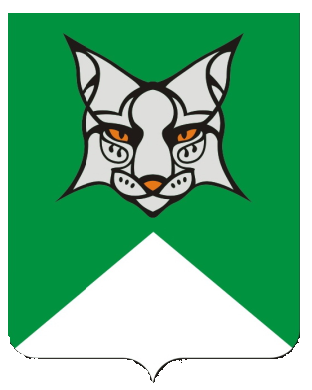 